Publicado en Madrid el 19/03/2024 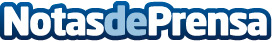 Formación Universitaria premiada en los Premios Excelencia Educativa La institución académica Formación Universitaria recibió en la gala de los Premios Excelencia Educativa del pasado 18 de marzo cuatro de los premios otorgados, además de un premio especial al Mejor Centro de Formación Continua Permanente de Enseñanza Técnico ProfesionalesDatos de contacto:Pilar MedialdeaResponsable de Marketing910783595Nota de prensa publicada en: https://www.notasdeprensa.es/formacion-universitaria-premiada-en-los Categorias: Nacional Educación Madrid Premios http://www.notasdeprensa.es